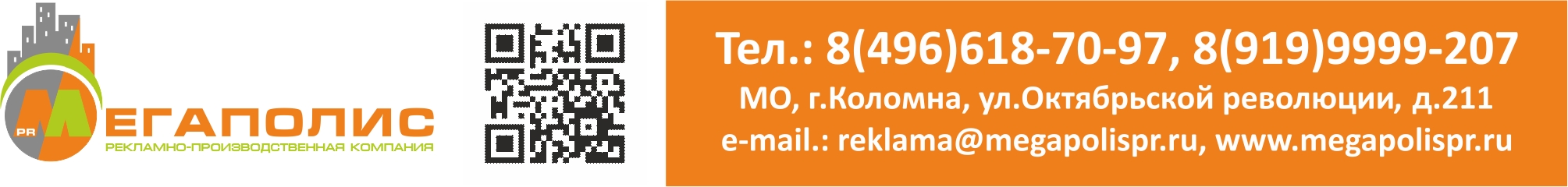 Поля для заполненияПоля для заполненияПоля для заполненияФИО ВодителяТелефон водителяГОС. НОМЕР АвтомобиляНазвание компанииМарка и модель автомобиляРегион, Город1. Определение вида крыши каркаса1. Определение вида крыши каркаса1. Определение вида крыши каркаса1. Определение вида крыши каркасаОтметьте вид крыши каркаса автомобиля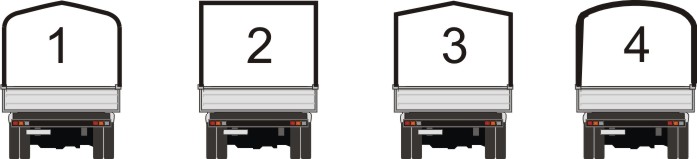  Дуга (ГАЗ)                  Прямая          Прямая с коньком    Дуга(ЗИЛ)2. Замер длины и ширины бортов по наружным габаритам2. Замер длины и ширины бортов по наружным габаритам2. Замер длины и ширины бортов по наружным габаритам2. Замер длины и ширины бортов по наружным габаритам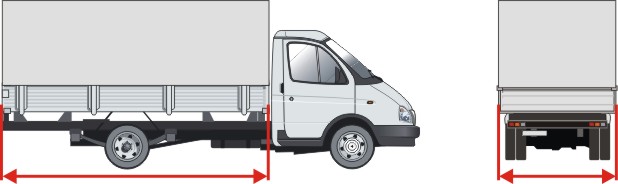 ДлинаДлинаШиринаШирина3. Замер высоты каркаса3. Замер высоты каркаса3. Замер высоты каркаса3. Замер высоты каркасаВНИМАНИЕ! 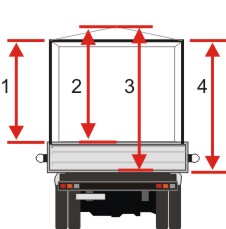 Для каркаса с прямой крышей указать только величины размеров 1 и 4. Для всех остальных указывать все размеры.Размеры 2 и 3 измеряются от верхней точки каркаса до верхней и нижней точки борта соответственно.Размер № 1Размер № 1ВНИМАНИЕ! Для каркаса с прямой крышей указать только величины размеров 1 и 4. Для всех остальных указывать все размеры.Размеры 2 и 3 измеряются от верхней точки каркаса до верхней и нижней точки борта соответственно.Размер № 2Размер № 2ВНИМАНИЕ! Для каркаса с прямой крышей указать только величины размеров 1 и 4. Для всех остальных указывать все размеры.Размеры 2 и 3 измеряются от верхней точки каркаса до верхней и нижней точки борта соответственно.Размер № 3Размер № 3ВНИМАНИЕ! Для каркаса с прямой крышей указать только величины размеров 1 и 4. Для всех остальных указывать все размеры.Размеры 2 и 3 измеряются от верхней точки каркаса до верхней и нижней точки борта соответственно.Размер № 4Размер № 44. Замер высоты установки креплений тента4. Замер высоты установки креплений тента4. Замер высоты установки креплений тента4. Замер высоты установки креплений тента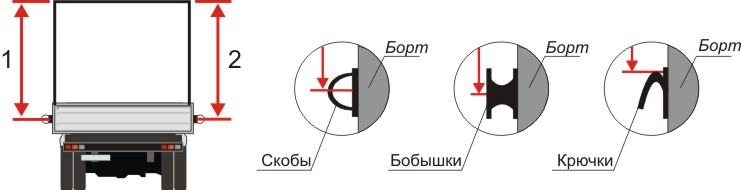 Какие крепления на борту?Размер № 1Размер №25. Замер расстояний между крепежными элементами 5. Замер расстояний между крепежными элементами 5. Замер расстояний между крепежными элементами 5. Замер расстояний между крепежными элементами 5. Замер расстояний между крепежными элементами 5. Замер расстояний между крепежными элементами 5. Замер расстояний между крепежными элементами 5. Замер расстояний между крепежными элементами 5. Замер расстояний между крепежными элементами 5. Замер расстояний между крепежными элементами 5. Замер расстояний между крепежными элементами 5. Замер расстояний между крепежными элементами 5. Замер расстояний между крепежными элементами 5. Замер расстояний между крепежными элементами 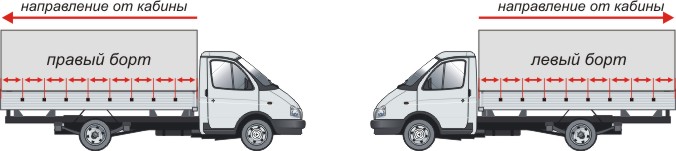 ВНИМАНИЕ! Замеры производить строго в направлении от кабины на левом и правом борту.Первый размер снимается от внешней границы переднего борта до первой скобы на борту, последний размер снимается от последней скобы на борту до внешней границы заднего борта.ВПИШИТЕ ЦЕПОЧКУ РАЗМЕРОВВНИМАНИЕ! Замеры производить строго в направлении от кабины на левом и правом борту.Первый размер снимается от внешней границы переднего борта до первой скобы на борту, последний размер снимается от последней скобы на борту до внешней границы заднего борта.ВПИШИТЕ ЦЕПОЧКУ РАЗМЕРОВВНИМАНИЕ! Замеры производить строго в направлении от кабины на левом и правом борту.Первый размер снимается от внешней границы переднего борта до первой скобы на борту, последний размер снимается от последней скобы на борту до внешней границы заднего борта.ВПИШИТЕ ЦЕПОЧКУ РАЗМЕРОВВНИМАНИЕ! Замеры производить строго в направлении от кабины на левом и правом борту.Первый размер снимается от внешней границы переднего борта до первой скобы на борту, последний размер снимается от последней скобы на борту до внешней границы заднего борта.ВПИШИТЕ ЦЕПОЧКУ РАЗМЕРОВВНИМАНИЕ! Замеры производить строго в направлении от кабины на левом и правом борту.Первый размер снимается от внешней границы переднего борта до первой скобы на борту, последний размер снимается от последней скобы на борту до внешней границы заднего борта.ВПИШИТЕ ЦЕПОЧКУ РАЗМЕРОВВНИМАНИЕ! Замеры производить строго в направлении от кабины на левом и правом борту.Первый размер снимается от внешней границы переднего борта до первой скобы на борту, последний размер снимается от последней скобы на борту до внешней границы заднего борта.ВПИШИТЕ ЦЕПОЧКУ РАЗМЕРОВВНИМАНИЕ! Замеры производить строго в направлении от кабины на левом и правом борту.Первый размер снимается от внешней границы переднего борта до первой скобы на борту, последний размер снимается от последней скобы на борту до внешней границы заднего борта.ВПИШИТЕ ЦЕПОЧКУ РАЗМЕРОВВНИМАНИЕ! Замеры производить строго в направлении от кабины на левом и правом борту.Первый размер снимается от внешней границы переднего борта до первой скобы на борту, последний размер снимается от последней скобы на борту до внешней границы заднего борта.ВПИШИТЕ ЦЕПОЧКУ РАЗМЕРОВВНИМАНИЕ! Замеры производить строго в направлении от кабины на левом и правом борту.Первый размер снимается от внешней границы переднего борта до первой скобы на борту, последний размер снимается от последней скобы на борту до внешней границы заднего борта.ВПИШИТЕ ЦЕПОЧКУ РАЗМЕРОВВНИМАНИЕ! Замеры производить строго в направлении от кабины на левом и правом борту.Первый размер снимается от внешней границы переднего борта до первой скобы на борту, последний размер снимается от последней скобы на борту до внешней границы заднего борта.ВПИШИТЕ ЦЕПОЧКУ РАЗМЕРОВВНИМАНИЕ! Замеры производить строго в направлении от кабины на левом и правом борту.Первый размер снимается от внешней границы переднего борта до первой скобы на борту, последний размер снимается от последней скобы на борту до внешней границы заднего борта.ВПИШИТЕ ЦЕПОЧКУ РАЗМЕРОВВНИМАНИЕ! Замеры производить строго в направлении от кабины на левом и правом борту.Первый размер снимается от внешней границы переднего борта до первой скобы на борту, последний размер снимается от последней скобы на борту до внешней границы заднего борта.ВПИШИТЕ ЦЕПОЧКУ РАЗМЕРОВВНИМАНИЕ! Замеры производить строго в направлении от кабины на левом и правом борту.Первый размер снимается от внешней границы переднего борта до первой скобы на борту, последний размер снимается от последней скобы на борту до внешней границы заднего борта.ВПИШИТЕ ЦЕПОЧКУ РАЗМЕРОВВНИМАНИЕ! Замеры производить строго в направлении от кабины на левом и правом борту.Первый размер снимается от внешней границы переднего борта до первой скобы на борту, последний размер снимается от последней скобы на борту до внешней границы заднего борта.ВПИШИТЕ ЦЕПОЧКУ РАЗМЕРОВПравый борт ->Левый борт->6. Замер по наружным габаритам верха каркаса6. Замер по наружным габаритам верха каркаса6. Замер по наружным габаритам верха каркаса6. Замер по наружным габаритам верха каркаса6. Замер по наружным габаритам верха каркаса6. Замер по наружным габаритам верха каркаса6. Замер по наружным габаритам верха каркаса6. Замер по наружным габаритам верха каркаса6. Замер по наружным габаритам верха каркаса6. Замер по наружным габаритам верха каркаса6. Замер по наружным габаритам верха каркаса6. Замер по наружным габаритам верха каркаса6. Замер по наружным габаритам верха каркаса6. Замер по наружным габаритам верха каркаса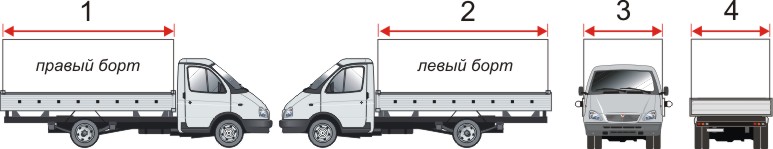 Размер № 1Размер № 1Размер № 1Размер № 2Размер № 2Размер № 2Размер № 3Размер № 3Размер № 3Размер № 4Размер № 4Размер № 47. Замер креплений на переднем и заднем борту7. Замер креплений на переднем и заднем борту7. Замер креплений на переднем и заднем борту7. Замер креплений на переднем и заднем борту7. Замер креплений на переднем и заднем борту7. Замер креплений на переднем и заднем борту7. Замер креплений на переднем и заднем борту7. Замер креплений на переднем и заднем борту7. Замер креплений на переднем и заднем борту7. Замер креплений на переднем и заднем борту7. Замер креплений на переднем и заднем борту7. Замер креплений на переднем и заднем борту7. Замер креплений на переднем и заднем борту7. Замер креплений на переднем и заднем борту                                                                                                                            ВНИМАНИЕ!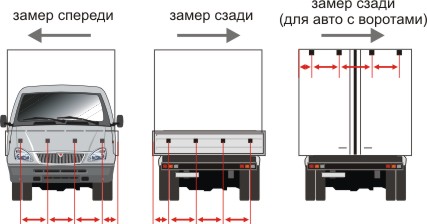 Замеры производить в направлении от левого борта к правому. Первый размер снимается от внешней границы левого борта до первой скобы на борту, последний размерснимается от последней скобы на борту до внешней границы правого борта.Если НЕ ВОЗМОЖНО измерить расстояния между креплениямиза кабиной автомобиля, то указываем расстояния только до крайних креплений от ближайшего борта.                                                                                                                            ВНИМАНИЕ!Замеры производить в направлении от левого борта к правому. Первый размер снимается от внешней границы левого борта до первой скобы на борту, последний размерснимается от последней скобы на борту до внешней границы правого борта.Если НЕ ВОЗМОЖНО измерить расстояния между креплениямиза кабиной автомобиля, то указываем расстояния только до крайних креплений от ближайшего борта.                                                                                                                            ВНИМАНИЕ!Замеры производить в направлении от левого борта к правому. Первый размер снимается от внешней границы левого борта до первой скобы на борту, последний размерснимается от последней скобы на борту до внешней границы правого борта.Если НЕ ВОЗМОЖНО измерить расстояния между креплениямиза кабиной автомобиля, то указываем расстояния только до крайних креплений от ближайшего борта.                                                                                                                            ВНИМАНИЕ!Замеры производить в направлении от левого борта к правому. Первый размер снимается от внешней границы левого борта до первой скобы на борту, последний размерснимается от последней скобы на борту до внешней границы правого борта.Если НЕ ВОЗМОЖНО измерить расстояния между креплениямиза кабиной автомобиля, то указываем расстояния только до крайних креплений от ближайшего борта.                                                                                                                            ВНИМАНИЕ!Замеры производить в направлении от левого борта к правому. Первый размер снимается от внешней границы левого борта до первой скобы на борту, последний размерснимается от последней скобы на борту до внешней границы правого борта.Если НЕ ВОЗМОЖНО измерить расстояния между креплениямиза кабиной автомобиля, то указываем расстояния только до крайних креплений от ближайшего борта.                                                                                                                            ВНИМАНИЕ!Замеры производить в направлении от левого борта к правому. Первый размер снимается от внешней границы левого борта до первой скобы на борту, последний размерснимается от последней скобы на борту до внешней границы правого борта.Если НЕ ВОЗМОЖНО измерить расстояния между креплениямиза кабиной автомобиля, то указываем расстояния только до крайних креплений от ближайшего борта.                                                                                                                            ВНИМАНИЕ!Замеры производить в направлении от левого борта к правому. Первый размер снимается от внешней границы левого борта до первой скобы на борту, последний размерснимается от последней скобы на борту до внешней границы правого борта.Если НЕ ВОЗМОЖНО измерить расстояния между креплениямиза кабиной автомобиля, то указываем расстояния только до крайних креплений от ближайшего борта.                                                                                                                            ВНИМАНИЕ!Замеры производить в направлении от левого борта к правому. Первый размер снимается от внешней границы левого борта до первой скобы на борту, последний размерснимается от последней скобы на борту до внешней границы правого борта.Если НЕ ВОЗМОЖНО измерить расстояния между креплениямиза кабиной автомобиля, то указываем расстояния только до крайних креплений от ближайшего борта.                                                                                                                            ВНИМАНИЕ!Замеры производить в направлении от левого борта к правому. Первый размер снимается от внешней границы левого борта до первой скобы на борту, последний размерснимается от последней скобы на борту до внешней границы правого борта.Если НЕ ВОЗМОЖНО измерить расстояния между креплениямиза кабиной автомобиля, то указываем расстояния только до крайних креплений от ближайшего борта.                                                                                                                            ВНИМАНИЕ!Замеры производить в направлении от левого борта к правому. Первый размер снимается от внешней границы левого борта до первой скобы на борту, последний размерснимается от последней скобы на борту до внешней границы правого борта.Если НЕ ВОЗМОЖНО измерить расстояния между креплениямиза кабиной автомобиля, то указываем расстояния только до крайних креплений от ближайшего борта.                                                                                                                            ВНИМАНИЕ!Замеры производить в направлении от левого борта к правому. Первый размер снимается от внешней границы левого борта до первой скобы на борту, последний размерснимается от последней скобы на борту до внешней границы правого борта.Если НЕ ВОЗМОЖНО измерить расстояния между креплениямиза кабиной автомобиля, то указываем расстояния только до крайних креплений от ближайшего борта.                                                                                                                            ВНИМАНИЕ!Замеры производить в направлении от левого борта к правому. Первый размер снимается от внешней границы левого борта до первой скобы на борту, последний размерснимается от последней скобы на борту до внешней границы правого борта.Если НЕ ВОЗМОЖНО измерить расстояния между креплениямиза кабиной автомобиля, то указываем расстояния только до крайних креплений от ближайшего борта.                                                                                                                            ВНИМАНИЕ!Замеры производить в направлении от левого борта к правому. Первый размер снимается от внешней границы левого борта до первой скобы на борту, последний размерснимается от последней скобы на борту до внешней границы правого борта.Если НЕ ВОЗМОЖНО измерить расстояния между креплениямиза кабиной автомобиля, то указываем расстояния только до крайних креплений от ближайшего борта.                                                                                                                            ВНИМАНИЕ!Замеры производить в направлении от левого борта к правому. Первый размер снимается от внешней границы левого борта до первой скобы на борту, последний размерснимается от последней скобы на борту до внешней границы правого борта.Если НЕ ВОЗМОЖНО измерить расстояния между креплениямиза кабиной автомобиля, то указываем расстояния только до крайних креплений от ближайшего борта.Передний борт ->Задний борт ->Над воротами->8. Замер креплений на боковых вертикальных стойках8. Замер креплений на боковых вертикальных стойках8. Замер креплений на боковых вертикальных стойках8. Замер креплений на боковых вертикальных стойках8. Замер креплений на боковых вертикальных стойках8. Замер креплений на боковых вертикальных стойках8. Замер креплений на боковых вертикальных стойках8. Замер креплений на боковых вертикальных стойках8. Замер креплений на боковых вертикальных стойках8. Замер креплений на боковых вертикальных стойках8. Замер креплений на боковых вертикальных стойках8. Замер креплений на боковых вертикальных стойках8. Замер креплений на боковых вертикальных стойках8. Замер креплений на боковых вертикальных стойкахВНИМАНИЕ!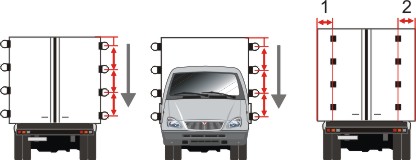 Замеры производить строго сверху вниз, первый размер снимается от верхней точки каркаса до первой скобы на стойке, последний размер.ВНИМАНИЕ!Замеры производить строго сверху вниз, первый размер снимается от верхней точки каркаса до первой скобы на стойке, последний размер.ВНИМАНИЕ!Замеры производить строго сверху вниз, первый размер снимается от верхней точки каркаса до первой скобы на стойке, последний размер.ВНИМАНИЕ!Замеры производить строго сверху вниз, первый размер снимается от верхней точки каркаса до первой скобы на стойке, последний размер.ВНИМАНИЕ!Замеры производить строго сверху вниз, первый размер снимается от верхней точки каркаса до первой скобы на стойке, последний размер.ВНИМАНИЕ!Замеры производить строго сверху вниз, первый размер снимается от верхней точки каркаса до первой скобы на стойке, последний размер.ВНИМАНИЕ!Замеры производить строго сверху вниз, первый размер снимается от верхней точки каркаса до первой скобы на стойке, последний размер.ВНИМАНИЕ!Замеры производить строго сверху вниз, первый размер снимается от верхней точки каркаса до первой скобы на стойке, последний размер.ВНИМАНИЕ!Замеры производить строго сверху вниз, первый размер снимается от верхней точки каркаса до первой скобы на стойке, последний размер.ВНИМАНИЕ!Замеры производить строго сверху вниз, первый размер снимается от верхней точки каркаса до первой скобы на стойке, последний размер.ВНИМАНИЕ!Замеры производить строго сверху вниз, первый размер снимается от верхней точки каркаса до первой скобы на стойке, последний размер.ВНИМАНИЕ!Замеры производить строго сверху вниз, первый размер снимается от верхней точки каркаса до первой скобы на стойке, последний размер.ВНИМАНИЕ!Замеры производить строго сверху вниз, первый размер снимается от верхней точки каркаса до первой скобы на стойке, последний размер.ВНИМАНИЕ!Замеры производить строго сверху вниз, первый размер снимается от верхней точки каркаса до первой скобы на стойке, последний размер.Размер №1Размер №1Размер №1Размер №1Размер №1Размер №1Размер №1Размер №2Размер №2Размер №2Размер №2Размер №2Размер №2Размер №2Правый борт перед Левый борт перед ->Правый борт зад ->Левый борт зад ->9. Укажите какое открывание тента требуется(заднее, заднее и боковое и т.п.)9. Укажите какое открывание тента требуется(заднее, заднее и боковое и т.п.)9. Укажите какое открывание тента требуется(заднее, заднее и боковое и т.п.)9. Укажите какое открывание тента требуется(заднее, заднее и боковое и т.п.)9. Укажите какое открывание тента требуется(заднее, заднее и боковое и т.п.)9. Укажите какое открывание тента требуется(заднее, заднее и боковое и т.п.)9. Укажите какое открывание тента требуется(заднее, заднее и боковое и т.п.)9. Укажите какое открывание тента требуется(заднее, заднее и боковое и т.п.)9. Укажите какое открывание тента требуется(заднее, заднее и боковое и т.п.)9. Укажите какое открывание тента требуется(заднее, заднее и боковое и т.п.)9. Укажите какое открывание тента требуется(заднее, заднее и боковое и т.п.)9. Укажите какое открывание тента требуется(заднее, заднее и боковое и т.п.)9. Укажите какое открывание тента требуется(заднее, заднее и боковое и т.п.)9. Укажите какое открывание тента требуется(заднее, заднее и боковое и т.п.)10. Размеры диагоналей крыши каркаса.10. Размеры диагоналей крыши каркаса.10. Размеры диагоналей крыши каркаса.10. Размеры диагоналей крыши каркаса.10. Размеры диагоналей крыши каркаса.10. Размеры диагоналей крыши каркаса.10. Размеры диагоналей крыши каркаса.10. Размеры диагоналей крыши каркаса.10. Размеры диагоналей крыши каркаса.10. Размеры диагоналей крыши каркаса.10. Размеры диагоналей крыши каркаса.10. Размеры диагоналей крыши каркаса.10. Размеры диагоналей крыши каркаса.10. Размеры диагоналей крыши каркаса. Измерить диагонали каркаса 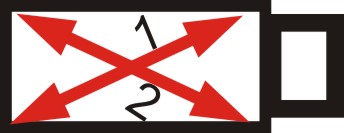  Измерить диагонали каркаса  Измерить диагонали каркаса  Измерить диагонали каркаса  Измерить диагонали каркаса  Измерить диагонали каркаса  Измерить диагонали каркаса Размер №1Размер №1Размер №1Размер №1 Измерить диагонали каркаса  Измерить диагонали каркаса  Измерить диагонали каркаса  Измерить диагонали каркаса  Измерить диагонали каркаса  Измерить диагонали каркаса  Измерить диагонали каркаса Размер №2Размер №2Размер №2Размер №211. Длина дуги (для тентов с дугообразной крышей)11. Длина дуги (для тентов с дугообразной крышей)11. Длина дуги (для тентов с дугообразной крышей)11. Длина дуги (для тентов с дугообразной крышей)11. Длина дуги (для тентов с дугообразной крышей)11. Длина дуги (для тентов с дугообразной крышей)11. Длина дуги (для тентов с дугообразной крышей)11. Длина дуги (для тентов с дугообразной крышей)11. Длина дуги (для тентов с дугообразной крышей)11. Длина дуги (для тентов с дугообразной крышей)11. Длина дуги (для тентов с дугообразной крышей)11. Длина дуги (для тентов с дугообразной крышей)11. Длина дуги (для тентов с дугообразной крышей)11. Длина дуги (для тентов с дугообразной крышей)Для тентов с дугообразной крышей, произвести замер длины дуги от середины крепления тента на  левом борту до середины крепления тента на правом борту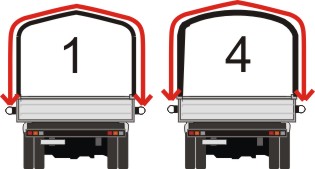 Для тентов с дугообразной крышей, произвести замер длины дуги от середины крепления тента на  левом борту до середины крепления тента на правом бортуДля тентов с дугообразной крышей, произвести замер длины дуги от середины крепления тента на  левом борту до середины крепления тента на правом бортуДля тентов с дугообразной крышей, произвести замер длины дуги от середины крепления тента на  левом борту до середины крепления тента на правом бортуДля тентов с дугообразной крышей, произвести замер длины дуги от середины крепления тента на  левом борту до середины крепления тента на правом бортуДля тентов с дугообразной крышей, произвести замер длины дуги от середины крепления тента на  левом борту до середины крепления тента на правом бортуДля тентов с дугообразной крышей, произвести замер длины дуги от середины крепления тента на  левом борту до середины крепления тента на правом борту12. Количество тентов с этим замером.12. Количество тентов с этим замером.12. Количество тентов с этим замером.12. Количество тентов с этим замером.12. Количество тентов с этим замером.12. Количество тентов с этим замером.12. Количество тентов с этим замером.12. Количество тентов с этим замером.12. Количество тентов с этим замером.12. Количество тентов с этим замером.12. Количество тентов с этим замером.12. Количество тентов с этим замером.12. Количество тентов с этим замером.12. Количество тентов с этим замером.13. Дополнительные комментарии.13. Дополнительные комментарии.13. Дополнительные комментарии.13. Дополнительные комментарии.13. Дополнительные комментарии.13. Дополнительные комментарии.13. Дополнительные комментарии.13. Дополнительные комментарии.13. Дополнительные комментарии.13. Дополнительные комментарии.13. Дополнительные комментарии.13. Дополнительные комментарии.13. Дополнительные комментарии.13. Дополнительные комментарии.